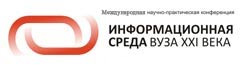 Тезисы докладаНачало формыНАЗВАНИЕ ДОКЛАДА: Особенности проведения онлайн занятий и оптимизации количества учебных потоков  в дистанционном обученииThe main issues  of the webinars organization and optimization of the student groups in the distance educationАВТОРЫ:Егоркина Е.Б., Иванов М.Н.Egorkina E.B., Ivanov M.N.ОРГАНИЗАЦИЯ (полное наименование, без аббревиатур): Московский государственный индустриальный университетMoscow State Industrial UniversityГОРОД:МоскваMoscowТЕЛЕФОН: +7 495 620-3795ФАКС: +7 495 675-5570E-mail: egorkina@sde.ru, ivanov@sde.ruАННОТАЦИЯ:Статья посвящена вопросам организации учебного процесса с использованием дистанционных образовательных технологий. Приведено описание основных задач, возникающих перед руководством учебного заведения при подготовке и проведении учебного процесса. Рассмотрены пути повышения качества учебного процесса.The article is about the aspects of the e-learning process organization . The description of the main tasks faced by the leadership of the university is presented. The ways of improving the quality of the learning process are considered.КЛЮЧЕВЫЕ СЛОВА: Информационно-аналитические системы, дистанционные образовательные технологии, система управления обучением, вебинары, контактные виды занятий, инженерное образование.Distance education technology, learning management system, webinars, online classes, engineering Education.ТЕКСТ ТЕЗИСОВ ДОКЛАДА:	В апреле 2015 года 8 ведущими университетами страны (МГУ, ВШЭ, МФТИ, МИСиС, СПбГУ, СПбПУ, ИТМО и УрФУ) была создана ассоциация «Российская национальная платформа открытого образования». В ближайшие три года каждый из восьми вузов, вошедших в ассоциацию, планирует вложить в развитие открытого онлайн-обучения не менее 50 млн рублей. Кроме того, в университетах планируется разработка нормативной базы, позволяющей зачитывать результаты обучения, полученные при прохождении онлайн-курсов.Изменения, происходящие в системе образования РФ, направлены на инновационное развитие высшей школы и применение современных образовательных технологий. В этих условиях меняется и традиционный формат проведения контактных занятий. Безусловно, студенты, обучающиеся очно, и студенты, обучающиеся по заочной форме обучения, изначально выбирают для себя наиболее подходящую модель обучения, учитывая мотивационные и личностные особенности. Но при этом тенденция использования электронного обучения, дистанционных технологий и онлайн-курсов все отчётливее прослеживается в построении образовательных программ вне зависимости от формы их реализации.	На сегодняшний день использование дистанционных образовательных технологий (ДОТ), электронного обучения (ЭО) и сетевой формы реализации образовательных программ регламентируется Федеральным законом № 273-ФЗ «Об образовании в РФ» от 29 декабря 2012 года и приказом Минобрнауки РФ от 09.01.2014 №2 «Об утверждении Порядка применения организациями, осуществляющими образовательную деятельность, электронного обучения, дистанционных образовательных технологий при реализации образовательных программ».Утвержденный в 2014 году «Порядок применения организациями, осуществляющими образовательную деятельность, электронного обучения (ЭО), дистанционных образовательных технологий (ДОТ) при реализации образовательных программ», вместе со статьей 16 закона «Об образовании в РФ», однозначно устанавливают требования к электронной информационно-образовательной среде и применению контактных видов взаимодействия преподавателей и студентов.МГИУ, начиная с 1994 года, активно внедряет современные технологии в образовательный процесс. За эти годы были проанализированы и опробованы различные подходы и технологии. Результатом этой деятельности является функционирующая в вузе Единая информационно-образовательная среда. В ее состав входит введенная в эксплуатацию в 2007 году Электронная система дистанционного обучения (далее – ЭСДО), разработанная на базе модульной объектно-ориентированной динамической учебной среды Moodle, и автоматизированная информационно-аналитическая система управления деятельностью сетевого вуза «NetUni: ВУЗ» (АСУ), разработанная на базе СУБД Oracle, с которой ЭСДО тесно интегрирована.ЭСДО МГИУ содержит ряд инновационных решений, позволяющих адаптировать LMS Moodle к образовательному процессу в отечественных вузах. Это функционал модулей «Личный кабинет студента», «Личный кабинет преподавателя», «Личный кабинет администрации» и виртуальный лабораторный комплекс по естественно-научным и инженерным дисциплинам.Ключевыми задачами для руководства университета при переходе на использование ЭО и ДОТ являются оптимизация количества учебных потоков и связанная с ней реструктуризация финансовых потоков. Эти задачи, прежде всего, обусловлены необходимостью эффективно использовать имеющиеся ресурсы и требованиями, предъявляемым Правительством Российской Федерации, направленными на совершенствование структуры и сети государственных образовательных организаций высшего образования в рамках плана мероприятий («дорожная карта») «Изменения в отраслях социальной сферы, направленные на повышение эффективности образования и науки», утвержденный распоряжением Правительства РФ.«Дорожная карта» предусматривает проведение ежегодного мониторинга эффективности образовательных организаций высшего образования, количественные характеристики которого, в свою очередь, включают значения числа студентов в расчете на 1 преподавателя и отношение средней заработной платы профессорско-преподавательского состава образовательных организаций высшего образования к средней заработной плате в соответствующем регионе.Соответствия данным требованиям удалось добиться за счет оптимизации нагрузки ППС, в том числе, путем активного использования ЭО и ДОТ и внедрения в ЭСДО модуля проведения он-лайн мероприятий на базе вебинаров.Так, согласно требованиям ФГОС ВО нового поколения, каждый обучающийся в течение всего периода обучения должен быть обеспечен индивидуальным неограниченным доступом к электронной библиотеке и к электронной информационно-образовательной среде (Единой информационно-образовательной среде ИДО МГИУ). Единая информационно-образовательная среда (ЕОС) обеспечивает возможность доступа обучающегося из любой точки, в которой имеется доступ сети Интернет.ЕОС обеспечивает доступ к учебным планам, рабочим программам дисциплин (УМК), практикам, к электронным образовательным ресурсам, указанным в УМК.Все действия пользователей в ЭСДО, как студентов, так и преподавателей, детально фиксируются. Тем самым достигается учет проведения образовательного процесса, результатов промежуточной аттестации и результатов освоения основной образовательной программы. Также механизмы ЭСДО позволяют сохранять все работы обучающихся, рецензии на них и выставленные оценки.Статья 16 «Реализация образовательных программ с применением электронного обучения и дистанционных образовательных технологий» закона об образовании говорит, что «при реализации образовательных программ с применением исключительно ЭО, ДОТ в организации, осуществляющей образовательную деятельность, должны быть созданы условия для функционирования электронной информационно-образовательной среды, включающей в себя электронные информационные ресурсы, электронные образовательные ресурсы, совокупность информационных технологий, телекоммуникационных технологий, соответствующих технологических средств и обеспечивающей освоение обучающимися образовательных программ в полном объеме независимо от места нахождения обучающихся». Вебинары позволяют привести ЭСДО в соответствие данным требованиям.При разработке модуля проведения он-лайн мероприятий в МГИУ были выработаны основные требования к системе проведения вебинаров: полная интеграция с LMS Moodle; демонстрация рабочего стола преподавателя; наличие мобильных приложений для участия в вебинарах. Мониторинг существующих на рынке решений, как платных, так и свободно распространяемых, привел к выбору в качестве стартовой платформы сервис webinar.ru. Ключевыми преимуществами данного решения на момент разработки модуля ЭСДО были широкий функционал, современные средства разработки, наличие API и возможности записи занятий, облачное решение и круглосуточная техническая поддержка.Помимо непосредственно учебного процесса, функционал вебинаров востребован в МГИУ при проведении различных Интернет-конференций, как студенческих, так и научных, а также при проведении приемной кампании в форме виртуальных дней открытых дверей и презентации направлений и специальностей подготовки.Для удобства пользования сервисом вебинаров преподавателями, студентами и слушателями программ ДПО в каждую дисциплину был интегрирован блок с расписанием занятий. В данном блоке указаны дата, время и тема предстоящих занятий. После проведения вебинара соответствующие пункты блока расписания заменяются ссылками на записи онлайн мероприятий.Проведенная интеграция ЭСДО с сервисом webinar.ru обеспечивает прозрачную работу механизма вебинаров в рамках ЭСДО. Авторизация пользователя выполняется один раз при входе в электронную систему дистанционного обучения, а все переходы между сервисами основной системы и сервисами вебинаров незаметны для студентов и слушателей.В личном кабинете студента и преподавателя также появились разделы, посвященные вебинарам. Они содержат информацию по онлайн мероприятиям всех дисциплин. Это облегчает навигацию и помогает студентам не забыть об очередном очном занятии с преподавателем в сети.Проведенные вебинары позволили также повысить качество учебных материалов. Аудиозаписи занятия широко используются при подготовке слайд-лекций в ЭСДО. Слайд-лекции базируются на презентациях преподавателей и позволяют приблизить стиль изложения материала к очным лекциям. Данный вид учебных материалов, по опросам студентов, является одним из наиболее удобных.Анализ качества и эффективности вебинаров проводят заведующие кафедрами. Для этого разработаны различные аналитические расчеты и организованы конкурсы лучших онлайн занятий. Разработанный модуль проведения онлайн занятий в ЭСДО, начиная с 2012 года, позволяет МГИУ использовать сервис вебинаров для организации контактной работы преподавателей со студентами заочной формы обучения в рамках учебного процесса, при проведении лекционных, практических занятий, лабораторных работ, консультаций, а также при подготовке к прохождению итоговой аттестации и защите дипломных работ. Данный сервис также применяется в приемной кампании, при проведении конференций, рабочих совещаний с сотрудниками территориально-удаленных подразделений университета. Таким образом, расширение функционала ЭСДО за счет проведения вебинаров положительно влияет на качество образовательных услуг, распределение рабочего времени сотрудников, а также позволяет уверенно соответствовать показателям мониторинга вузов и требованиям «дорожной карты».Список литературыАйсмонтас Б.Б., Уддин Мд А.  Личностные и мотивационные особенности студентов очного и дистанционного обучения (сравнительный анализ) / Б.Б. Айсмонтас, А. Мд Уддин : Монография.- М., 2014. - 222 с.Егоркина Е.Б., Иванов М.Н., Попова Е.П. Организация учебной деятельности в сетевом инженерном вузе // VIII Международная научно-практическая конференция «Научно-образовательная информационная среда XXI века»: Материалы. – Петрозаводск, 2014 –С. 64-68. (226 с.)Иванов М.Н., Егоркина Е.Б. Пути повышения эффективности образовательного процесса с применением дистанционных образовательных технологий // VII Международная научно-практическая конференция «Новые информационные технологии в образовании «НИТО-2014»»: Материалы. – Екатеринбург: Издательство УМЦ УПИ, 2014 –С. 323-326. (606 с.)Егоркина Е.Б., Иванов М.Н., Иванова В.Е. Автоматизация процесса распределения нагрузки ППС в системе дистанционного обучения МГИУ // Всероссийская конференция «Формирование  системы независимой  оценки  квалификации и качество дистанционного  образования: концепции, проблемы, решения (DЕQ-2014)»: Материалы. – Жуковский: МИМ ЛИНК, 2014 –С. 41-42. (136 с.)  